.Intro dance : 64 countsMain Dance Sequence :  A A8 A – B – A48 A A – B – AA – B – A48 A A32Intro Dance (64 counts)Part  A  (64 counts)I.  SIDE TOGETHER SIDE TOUCH (right and left)II.  HIP BUMPS , SLOW AND QUICKIII.  SIDE TOGETHER SIDE TOUCH (left and right)IV. HIP BUMPS , SLOW AND QUICKV.  ROCKING CHAIR, PADDLE ¼ LEFT TURN (2X)VI.  ROCKING CHAIR, PADDLE ¼ LEFT TURN (2X)VII. DIAGONAL LEFT ROCKING CHAIRVIII. DIAGONAL RIGHT ROCKING CHAIRPart  B  (64 counts)I.  SIDE HOLD TOGETHER HOLDII. SIDE HOLD TOGETHER HOLDIII.  KICK & STEP MOVING FORWARDIV.  KICK & STEP MOVING BACKWARDV.  STOMP, SIDE CROSS SIDE , HEEL TOUCHVI.  HEEL TOUCH , STEP CROSS SIDE, HEEL TOUCH , HIP BUMPSVII.  STEP HOLD STEP HOLDVIII. STEP HOLD STEP HOLDEnjoy and have fun !!!Contact email : wenarikajosephine@gmail.comPamer Bojo Anyar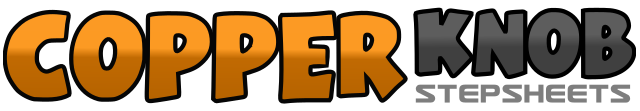 .......Count:128Wall:1Level:Phrased Improver.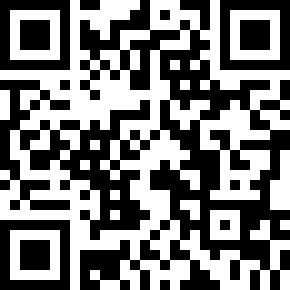 Choreographer:Wenarika Josephine (INA) - February 2020Wenarika Josephine (INA) - February 2020Wenarika Josephine (INA) - February 2020Wenarika Josephine (INA) - February 2020Wenarika Josephine (INA) - February 2020.Music:Pamer Bojo (Cendol Dawet) - Nella KharismaPamer Bojo (Cendol Dawet) - Nella KharismaPamer Bojo (Cendol Dawet) - Nella KharismaPamer Bojo (Cendol Dawet) - Nella KharismaPamer Bojo (Cendol Dawet) - Nella Kharisma........1 – 8R to side – L beside R – R to side – touch L beside R , L to side – R beside L – L to side – touch R beside L9 – 16repeat (1 – 8)17 – 24R back – hitch L knee – L back – hitch R knee – R back – hitch L knee – L back – hitch R knee25 – 32R fwd – hitch L knee – L fwd – hitch R knee – R fwd – hitch L knee – L fwd – hitch R knee33 – 64repeat (1 – 32)1 – 8R to side – L beside R – R to side – touch L beside R, L to side – R beside L – L to side – touch R beside L1 – 8R to side and bump hip – hold – bump to left – hold – bump right – left – right – hold1 – 8L to side – R beside L – L to side – touch R beside L , R to side – L beside R – R to side – touch L beside R1 – 8L to side and bump hip – hold – bump to right – hold – bump left – right – left – hold1 – 8R rock fwd – recv L – R rock back – recv L – ¼ turn left rock R to side – recv L – ¼ turn left rock R to side – recv L (6.00)1 – 8R rock fwd – recv L – R rock back – recv L – ¼ turn left rock R to side – recv L – ¼ turn left rock R to side – recv L (12.00)1 – 8Facing diag left  rock R fwd – recv on L – rock R back – recv on L – rock R fwd – recv on L – step R to side – hold (12.00)1 – 8Facing diag right  rock L fwd – recv on R  – rock L back – recv on R – rock L fwd – recv on R – step L to side – hold (12.00)1 – 8R to side – hold – L beside R – hold – L to side – hold – R beside L – hold1 – 8R to side – hold – L beside R – hold – L to side – hold – R beside L – hold1 – 8R kick fwd – R step fwd – L kick fwd – L step fwd – R kick fwd – R step fwd – L kick fwd – L step fwd1 – 8R kick fwd – R step back – L kick fwd – L step back – R kick fwd – R step bck – L kick fwd – L step beside R1 – 8Stomp R – step R to side – cross L over R – step R to side – L heel touch – step on L – cross R over L – L to side1 – 5R heel touch – step on R – cross L over R – R to side – L heel touch6 – 8do hip bumps following the music beat1 – 8Step on R – hold – step on L – hold – step on R – hold – step on L – hold1 – 8Step on R – hold – step on L – hold – step on R – hold – step on L – hold